Vernon Elementary School3665 Roche AvenueVernon, Florida 32462Phone (850)535-2486   Fax (850)535-1437Website: http://ves.wcsdschools.com Academic Excellence Is Our Ultimate Goal!!!VES Mission: Vernon Elementary School is committed to personal and academic excellence for all students.VES Vision: Vernon Elementary School will provide students the highest quality education possible, with the resources necessary, so they can achieve their maximum potential and become knowledgeable, responsible, and competent citizens.JANUARY 25, 2019IMPORTANT DATES: January       28-Feb.  1		Literacy WeekJanuary       31-Feb. 21		Physical Education “Kid’s Heart Challenge”January                    31		Bingo for Books 5pm – 6:30pm in the Cafeteria (All Students and Families Invited)February	      13		Early Release Day (FULL SCHOOL DAY)February	      18		President’s Day (FULL SCHOOL DAY)February   	      19		S.A.C. Meeting @ 3:15pm in the LibraryOffice News: Washington County School Board approved a make-up day of Feb. 18, President's Day.  This will be a regular school day.CELEBRATE LITERACY WEEK AND PARTICIPATE IN THE FOLLOWING ACTIVITIES:Monday, Jan. 28th – Stripes Day: Wearing clothing full of stripes.Tuesday, Jan. 29th – Messy Hair Day: Wear Wild Hair.Wedn., Jan. 30th – Hat Day: Wear an interesting or unique hat.Thurs., Jan 31st. – Tie Day: Wear a necktieFriday, Feb. 1st – Read my Shirt DayAR Point contest – The class in each grade level which earns the most AR points during Literacy Week will earn ice-cream sandwiches on Friday.  The cut-off will be 11 a.m. on Friday.Parent Involvement: Several parent help videos are available for check out through Guidance. If you are interested in a particular topic, please contact Ms. English or Ms. Haddock.THIRD GRADE NEWS: Operation Stars and Stripes has been a great success so far! Third grade has collected and sent about 250 pounds of goodies to our soldiers who are deployed. We are about half way to our goal of 500 pounds, but we need your help to reach that goal by the end of April! We have plenty of wipes, but could still use granola bars, cookies, candy, jerky, small cans of Vienna sausages or other pop top cans, drink mixes, etc. See any third grade teacher to donate items. Thanks for all your help; our care packages are greatly appreciated!OFFICE NEWS: FOR THE SAFETY OF YOUR CHILDREN-----BUS NOTES OR BUS CHANGES WILL NOT BE TAKEN OVER THE PHONE. YOU WILL NEED TO SEND A NOTE WITH YOUR CHILD, EMAIL OR FAX NOTE TO THE OFFICE.  PLEASE CALL THE OFFICE BY 2:00 PM TO CONFIRM THAT YOUR NOTE WAS RECEIVED.   Also, all visitors must report to the office for a visitor’s badge before entering campus.  Contact information to email notes to office staff:  Tammy.Coatney@wcsdschools.com; Brandi.Jackson@wcsdschools.com; and Sandra.Brown@wcsdschools.com Fax Number (850) 535-1437.PARENTS:  YOUR CHILD WILL BE GIVEN A TARDY SLIP AFTER 7:55 A.M.  IF BREAKFAST IS NEEDED FOR YOUR CHILD PLEASE HAVE THEM HERE BEFORE 7:45 A.M. Cafeteria News: Our school participates in the Community Eligibility Provision.  Through this provision all students are eligible to receive breakfast and lunch at no cost.  There’s no need to fill out an application.  We hope that this will increase participation in our school’s breakfast and lunch programs where we serve nutritionally-balanced meals daily.  A healthy diet has been shown to improve academic success. Birthday Wishes: Jan. 27th – Feb. 2nd: Alina Russell, Alyssa Andrews, Dakota Thomas, Tucker BarnesJosselyn Brown, Case Brock, Codi Russo-Page, Trista Potter, Brayden Andrews, Hayden Cook, Jason BeasleyBrayden Drennen, Autumn Smith Yearbook Sales have begun and order forms were sent home with your student.  The yearbook is an all color, hardbound book filled with pictures and memories of this school year; January 1st- February 14th, $25; February 15th – March 12th, $28.  You can also order online at www.inter-state.com/yearbook and enter this code 32602Z.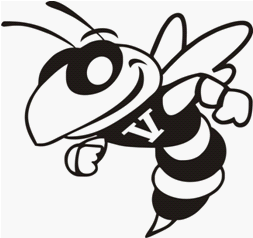 